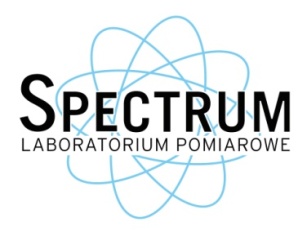 SPECTRUM  Iwona Dirbach54-104 Wrocławul. Kozia 13A/1Atel. 71 307 99 11, 796 966 911fax 71 750 60 68ZGŁOSZENIE WZORCOWANIA …...……….…….…………………………………..                                                                                                                          data, imię i nazwisko; podpis ZgłaszającegoDANE ZGŁASZAJĄCEGONr Zamówienia:z dnia:NazwaAdres(kod, miasto, ulica, nr)NIPUżytkownik(jeżeli inny niż Wnioskodawca)Osoba kontaktowaImię nazwiskoTelefone-mailOPIS PRZYRZĄDUOPIS PRZYRZĄDUOPIS PRZYRZĄDUOPIS PRZYRZĄDUOPIS PRZYRZĄDUOPIS PRZYRZĄDUOPIS PRZYRZĄDUL.p.Nazwa przyrząduZakres pomiarowyProducentIlośćsztNr fabr./Nr identyf.Uwagi